О внесении изменений в постановлениеАдминистрации ЗАТО г. Зеленогорскаот 05.07.2016 № 203-п «Об утверждениисостава и содержания задания, состава исодержания исходных материалов в целяхподготовки проекта изменений вГенеральный план ЗАТО г. Зеленогорска»В соответствии со статьей 5 Закона Красноярского края от 27.06.2006 № 19-4948 «О составе и порядке подготовки документов территориального планирования муниципальных образований края, о составе и порядке подготовки планов реализации таких документов», руководствуясь Уставом города,ПОСТАНОВЛЯЮ:Внести в постановление Администрации ЗАТО г. Зеленогорска от 05.07.2016 № 203-п «Об утверждении состава и содержания задания, состава и содержания исходных материалов в целях подготовки проекта изменений в Генеральный план ЗАТО г. Зеленогорска» следующие изменения:В пункте 4 слова «первого заместителя главы Администрации ЗАТО г. Зеленогорска» заменить словами «первого заместителя Главы ЗАТО г. Зеленогорска по жилищно-коммунальному хозяйству, архитектуре и градостроительству».Приложение № 1 изложить в редакции согласно приложению к настоящему постановлению.В приложении № 2:Наименование изложить в следующей редакции: «Состав и содержание исходных материалов для подготовки проекта изменений в Генеральный план ЗАТО г. Зеленогорска».В пункте 1 слова «Генеральный план города» заменить словами «Генеральный план ЗАТО г. Зеленогорска (далее – Генеральный план города)».Настоящее постановление вступает в силу в день, следующий за днём его опубликования в газете «Панорама».Глава ЗАТО г. Зеленогорска                                                   М.В. Сперанский    Приложениек постановлению Администрации ЗАТО г. Зеленогорскаот 01.12.2020  № 162-пПриложение № 1к постановлению Администрации ЗАТО г. Зеленогорскаот 05.07.2016  № 203-пСостав и содержание задания на подготовку проекта изменений в Генеральный план ЗАТО г. Зеленогорска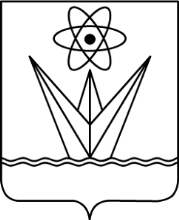 АДМИНИСТРАЦИЯЗАКРЫТОГО АДМИНИСТРАТИВНО – ТЕРРИТОРИАЛЬНОГО ОБРАЗОВАНИЯ  ГОРОДА  ЗЕЛЕНОГОРСКА КРАСНОЯРСКОГО КРАЯП О С Т А Н О В Л Е Н И ЕАДМИНИСТРАЦИЯЗАКРЫТОГО АДМИНИСТРАТИВНО – ТЕРРИТОРИАЛЬНОГО ОБРАЗОВАНИЯ  ГОРОДА  ЗЕЛЕНОГОРСКА КРАСНОЯРСКОГО КРАЯП О С Т А Н О В Л Е Н И ЕАДМИНИСТРАЦИЯЗАКРЫТОГО АДМИНИСТРАТИВНО – ТЕРРИТОРИАЛЬНОГО ОБРАЗОВАНИЯ  ГОРОДА  ЗЕЛЕНОГОРСКА КРАСНОЯРСКОГО КРАЯП О С Т А Н О В Л Е Н И ЕАДМИНИСТРАЦИЯЗАКРЫТОГО АДМИНИСТРАТИВНО – ТЕРРИТОРИАЛЬНОГО ОБРАЗОВАНИЯ  ГОРОДА  ЗЕЛЕНОГОРСКА КРАСНОЯРСКОГО КРАЯП О С Т А Н О В Л Е Н И ЕАДМИНИСТРАЦИЯЗАКРЫТОГО АДМИНИСТРАТИВНО – ТЕРРИТОРИАЛЬНОГО ОБРАЗОВАНИЯ  ГОРОДА  ЗЕЛЕНОГОРСКА КРАСНОЯРСКОГО КРАЯП О С Т А Н О В Л Е Н И Е  01.12.2020г. Зеленогорскг. Зеленогорск№   162-пНаименование разделовСодержаниеНаименование заданияРазработка проекта изменений в Генеральный план ЗАТО г. Зеленогорска (далее – Генеральный план города)Основание для выполнения работПостановление Правительства Красноярского края от 30.09.2013 № 514-п «Об утверждении государственной программы Красноярского края «Создание условий для обеспечения доступным и комфортным жильем граждан».Истечение планового периода действующего Генерального плана города, разработанного в 1998 году, утвержденного решением Совета депутатов ЗАТО г. Зеленогорска от 29.03.2007 № 28-300р «Об утверждении Генерального плана ЗАТО г. Зеленогорска». Муниципальный контракт на разработку проекта изменений в Генеральный план города.Источник финансированияБюджет Красноярского края, бюджет муниципального образования г. ЗеленогорскЗаказчик работАдминистрация ЗАТО г. Зеленогорска(далее – Заказчик)Адрес: 663690, Красноярский край, г. Зеленогорск, ул. Мира, д. 15Телефон: (391-69)95-108Факс: (391-69)95-111Е-mail: glava@admin.zelenogorsk.ruИсполнительОпределяется по итогам открытого конкурсаНормативно-правовая и методическая база разработкиГрадостроительный кодекс Российской Федерации;Земельный кодекс Российской Федерации;Лесной кодекс Российской Федерации;Водный кодекс Российской Федерации;Федеральный закон от 14.07.1992 № 3297-1 «О закрытом административно-территориальном образовании»;Федеральный закон от 24.07.2007 № 221-ФЗ «О кадастровой деятельности»;Федеральный закон от 18.06.2001 № 78-ФЗ «О землеустройстве»;постановление Правительства Российской Федерации от 30.07.2009 № 621 «Об утверждении формы карты (плана) объекта землеустройства и требований к ее составлению»;- постановление Правительства Российской Федерации от 31.12.2015 № 1532 «Об утверждении Правил предоставления документов, направляемых или предоставляемых в соответствии с частями 1, 3 - 13, 15, 15(1), 15.2 статьи 32 Федерального закона «О государственной регистрации недвижимости» в федеральный орган исполнительной власти (его территориальные органы), уполномоченный Правительством Российской Федерации на осуществление государственного кадастрового учета, государственной регистрации прав, ведение Единого государственного реестра недвижимости и предоставление сведений, содержащихся в Едином государственном реестре недвижимости»;- распоряжение Правительства Российской Федерации от 19.03.2013 № 384-р «Об утверждении схемы территориального планирования Российской Федерации в области федерального транспорта (железнодорожного, воздушного, морского, внутреннего водного транспорта) и автомобильных дорог федерального значения»;распоряжение Правительства Российской Федерации от 01.08.2016 № 1634-р «Об утверждении схемы территориального планирования Российской Федерации в области энергетики»;распоряжение Правительства Российской Федерации от 26.02.2013 № 247-р «Об утверждении схемы территориального планирования Российской Федерации в области высшего профессионального образования»;распоряжение Правительства Российской Федерации от 28.12.2012 № 2607-р «Об утверждении схемы территориального планирования Российской Федерации в области здравоохранения»;распоряжение Правительства Российской Федерации от 06.05.2015 № 816-р «Об утверждении схемы территориального планирования Российской Федерации в области федерального транспорта (в части трубопроводного транспорта)»;приказ Министерства регионального развития Российской Федерации от 26.05.2011 № 244 «Об утверждении Методических рекомендаций по разработке проектов генеральных планов поселений и городских округов»;приказ Министерства экономического развития Российской Федерации от 09.01.2018 № 10 «Об утверждении Требований к описанию и отображению в документах территориального планирования объектов федерального значения, объектов регионального значения, объектов местного значения и о признании утратившим силу приказа Минэкономразвития России от 7 декабря 2016 г. № 793»;приказ Министерства экономического развития Российской Федерации от 19.09.2018 № 498 «Об утверждении требований к структуре и форматам информации, составляющей информационный ресурс федеральной государственной информационной системы территориального планирования»;приказ Министерства регионального развития Российской Федерации от 02.04.2013 № 123 «Об утверждении технико-технологических  требований к обеспечению взаимодействия федеральной государственной информационной системы территориального планирования с другими информационными системами»;приказ Министерства экономического развития Российской Федерации от 03.06.2011 № 267 «Об утверждении Порядка описания местоположения границ объектов землеустройства»;свод правил СП 42.13330.2016 «СНиП 2.07.01-89*. Градостроительство. Планировка и застройка городских и сельских поселений»;свод правил СП 18.13330.2011 «СНиП II-89-80*. Генеральные планы промышленных предприятий»;свод правил СП 19.13330.2011 «СНиП II-97-76*. Генеральные планы сельскохозяйственных предприятий»;санитарно-эпидемиологические правила и нормативы СанПиН 2.2.1/2.1.1.1200-03 «Санитарно-защитные нормы и санитарная классификация предприятий, сооружений и иных объектов»;санитарно-эпидемиологические правила и нормативы СанПиН 2.1.3.2630-10 «Санитарно-эпидемиологические требования к организациям, осуществляющим медицинскую деятельность»; приказ Министерства здравоохранения  Российской Федерации от 20.04.2018 № 182 «Об утверждении методических рекомендаций о применении нормативов и норм ресурсной обеспеченности населения в сфере здравоохранения»; приказ Министерства спорта Российской Федерации от 21.03.2018 № 244 «Об утверждении Методических рекомендаций о применении нормативов и норм при определении потребности субъектов Российской Федерации в объектах физической культуры и спорта»;постановление Правительства Красноярского края от 23.12.2014 № 631-п «Об утвержденные региональных нормативов градостроительного проектирования Красноярского края»;Закон Красноярского края от 21.04.2016 № 10-4449 «О видах объектов местного значения, подлежащих отображению в документах территориального планирования муниципальных образований в Красноярском крае»;решение Совета депутатов ЗАТО г. Зеленогорска от 20.02.2020 № 18-77р «Об утверждении местных нормативов градостроительного проектирования г. Зеленогорска»;иные нормативные-правовые акты, необходимые для подготовки документации по территориальному планированию.Описание территорий, для которых выполняются работы, с указанием их основных характеристик.Муниципальное образование городской округ г. Зеленогорск Красноярского края, являющееся закрытым административно-территориальным образованием, на территории которого установлен особый режим безопасного функционирования и охраны государственной тайны, включающий специальные условия проживания граждан, имеет следующие характеристики:- площадь территории: 16,208 тыс. га. - население: 64,103 тыс. человек.Цель и задачи выполнения работЦель выполнения работ - разработка проекта изменений в Генеральный план города на основе анализа использования территории, возможных направлений ее развития и прогнозируемых ограничений ее использования для обеспечения устойчивого развития территории путем разработки долгосрочной территориальной стратегии, учитывающих необходимость достижения их устойчивого социально-экономического развития для обеспечения высоких жизненных стандартов населения.Задачи выполнения работ:Сбор, систематизация и анализ исходных данных, проектных предложений, в том числе содержащихся в документах территориального планирования Российской Федерации и Красноярского края.Комплексная оценка территории (анализ состояния, использования и потенциала), определение направлений территориального развития г. Зеленогорска с учетом экономических, социальных, экологических и природно-климатических факторов, стратегических приоритетов развития.Корректировка границы населенного пункта г. Зеленогорск с исключением из границы населенного пункта промышленных территорий, а также иных территорий, на которых в течение действия разрабатываемого Генерального плана города не планируется размещать жилую застройку.Уточнение границ зон затопления, подтопления в порядке, установленном постановлением Правительства Российской Федерации от 18.04.2014 № 360.Уточнение мест и видов жилой застройки на территории города в связи с изменившейся социально-экономической ситуацией:- исключение застройки на заболоченных территориях – 1 очередь 28 микрорайона и район восточнее дамбы на реке Барга;- расширение жилой зоны в районе улиц Овражная, Партизанская;- изменение вида застройки микрорайона № 23 и 4 очереди микрорайона № 27 с многоэтажной на среднеэтажную.Актуализация мест расположения и характеристик объектов инженерной и транспортной инфраструктур в соответствии со схемами водоснабжения, водоотведения и теплоснабжения города Зеленогорска, схемами территориального планирования Российской Федерации в области инженерных и транспортных инфраструктур, а также планируемым размещением промышленных производств на территории города Зеленогорска.Определение мест размещения и характеристик расширения полигона захоронения твердых коммунальных отходов, мусоросортировочного предприятия, полигона промышленных отходов (золоотвала) филиала ПАО «ОГК-2» Красноярской ГРЭС-2.Корректировка границ функциональных зон, в которых планируется размещение промышленных предприятий: - исключение территорий размещения предприятий, строительство которых более не планируется;создание функциональной зоны промышленности, привлекательной для размещения промышленных предприятий и привлечения инвесторов.Приведение картографических материалов Генерального плана города в соответствие с требованиями приказа Министерства экономического развития Российской Федерации от 09.01.2018 № 10 «Об утверждении Требований к описанию и отображению в документах территориального планирования объектов федерального значения, объектов регионального значения, объектов местного значения и о признании утратившим силу приказа Минэкономразвития России от 7 декабря 2016 г. № 793».Приведение текстовых материалов Генерального плана города в соответствие с требованиями законодательства Российской Федерации, Красноярского края, нормативно-методической базы, с учетом анализа действующих документов территориального планирования всех уровней и систематизации внешних факторов градостроительного развития.Выполнение комплекса работ по подготовке землеустроительной документации по описанию местоположения границ населенного пункта г. Зеленогорска, установленных Генеральным планом города, в том числе подготовка карты (плана) объектов землеустройства, для внесения этих сведений в государственный кадастр недвижимости.Требования к выполнению работ и документации.Состав проекта изменений Генерального плана города должен быть исполнен в соответствии с требованиями действующего законодательства о составе текстовой и графической частей.Перечень слоев, структура атрибутивных данных, состав справочников, должны соответствовать требованиям к описанию и отображению в документах территориального планирования объектов федерального значения, объектов регионального значения, объектов местного значения, утвержденных приказом Министерства экономического развития Российской Федерации от 09.01.2018 № 10 «Об утверждении Требований к описанию и отображению в документах территориального планирования объектов федерального значения, объектов регионального значения, объектов местного значения и о признании утратившим силу приказа Минэкономразвития России от 7 декабря 2016 г. № 793».На картографических материалах Генерального плана города должны быть отображены дополнительные объекты местного значения, указанные в статье 2 Закона Красноярского края от 21.04.2016 № 10-4449 «О видах объектов местного значения, подлежащих отображению в документах территориального планирования муниципальных образований в Красноярском крае». Описание местоположения границ населенного пункта г. Зеленогорск должно соответствовать требованиям приказа Министерства экономического развития Российской Федерации от 03.06.2011 № 267 «Об утверждении Порядка описания местоположения границ объектов землеустройства».Карта (план) границ населенного пункта г. Зеленогорск подготавливается в соответствии с требованиями постановления Правительства Российской Федерации от 30.07.2009 № 621 «Об утверждении формы карты (плана) объекта землеустройства и требований к ее составлению».Карта (план) объекта землеустройства, предназначенная для внесения сведений об объекте землеустройства в государственный кадастр недвижимости, оформляется, в том числе в виде электронного документа.Особые условия выполнения задания.Все работы выполняются исполнителем своими силами, без привлечения субподрядчиков, сторонних физических и юридических лиц.Исполнитель должен иметь лицензию на проведение работ, связанных с использованием сведений, составляющих государственную тайну.Сроки исполнения и результаты работСроки исполнения работ:Исполнитель обязан представить проект измененного Генерального плана города и землеустроительное дело по описанию местоположения границы населенного пункта г. Зеленогорск не позднее 20.12.2021 года. Результаты работ:2.1. Графические материалы  Генерального плана города округа, отображающие текущее состояние территории города Зеленогорска и план развития города до 2040 года, оформленные в соответствии с требованиями законодательства Российской Федерации и Красноярского края, с учетом документов территориального планирования федерального, краевого уровня, а также документов территориального планирования муниципальных образований, имеющих общую границу с городским округом город Зеленогорск.Текстовые материалы Генерального плана города, отображающие текущее состояние территории города Зеленогорска и план развития города до 2040 года, оформленные в соответствии с требованиями законодательства Российской Федерации и Красноярского края, с учетом документов территориального планирования федерального, краевого уровня, а также документов территориального планирования муниципальных образований, имеющих общую границу с городским округом город Зеленогорск.Землеустроительное дело по описанию местоположения границы населенного пункта г. Зеленогорск, в т.ч. карта (план) для внесения сведения в государственный кадастр недвижимости.  Исполнитель по доверенности Заказчика обеспечивает постановку на кадастровый учет сведений о границах населенного пункта город Зеленогорск.12. Требования к содержанию и форме предоставляемых результатов работ.1. Генеральный план города.1.1. Результаты работы сдаются комплектом, состоящим из 5 (пяти) экземпляров проекта на бумажных носителях и 5 (пяти) экземпляров проекта в электронном виде на DVD-диске. 1.2. В состав экземпляра на бумажном носителе должны входить графические материалы в масштабе разработки.1.3. В состав экземпляра в электронном виде должны входить графические материалы в растровом формате (TIFF) и в векторном формате (MID, MIF, TAB). Графические материалы в векторном формате должны быть в системе координат, используемой для ведения Единого государственного реестра недвижимости.Землеустроительное дело по описанию местоположения границ населенного пункта г. Зеленогорск (в т.ч. карта (план) объекта землеустройства).Результаты работы сдаются комплектом, состоящим из 2 (двух) экземпляров проекта на бумажных носителях и 2 (двух) экземпляров проекта в электронном виде на DVD-диске.В состав экземпляра на бумажном носителе должны входить текстовые материалы в виде сброшюрованной книги А4 формата, графические материалы в масштабе разработки.2.3. В состав экземпляра в электронном виде должны входить карта (план) объекта землеустройства в виде электронного XML-документа и графическая часть карт (планов) в форматах MID, MIF, TAB. 2.4. Графические материалы в векторном формате должны быть в системе координат, используемой для ведения Единого государственного реестра недвижимости.Гарантийные обязательстваДо утверждения проекта изменений в Генеральный план города Исполнитель готовит письменные ответы на замечания и предложения, полученные в ходе согласования, готовит письменные аргументированные обоснования учета или отклонения поступивших замечаний и предложений, дорабатывает проект изменений в Генеральный план города. В объем гарантийных обязательств входят следующие работы:Исправление обнаруженных ошибок в текстовых и графических материалах, не связанных с изменениями нормативных правовых актов.Участие в совещаниях, семинарах, подготовка презентаций, предоставление устных и письменных консультаций, рекомендаций и разъяснений, а также иной информации, касающейся результатов выполнения работ.Гарантийный срокГарантийный срок – 5 лет.Исполнитель в течение всего гарантийного срока обязан хранить на своих серверных ресурсах с обеспеченным для Заказчика доступом результаты работ, сданные Заказчику и другие необходимые данные, сформированные в ходе выполнения работ.